Concours Modèle et Allures pour Chevaux d’Endurance   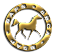 Fiche à remplir pour la  rubrique « Etalons proposés à la saillie »                                                                                     2/12/2023  Hippodrome de Wallonie - MonsNom de l’étalon : ……………………………………………………………………………………………………………….Race : …………………………………………………………………………………………………………………………………Robe : ………………………………………………………………………………………………………………………………..Date de naissance : ……………………………………………………………………………………………………………Pays de naissance : …………………………………………………………………………………………………………….Naisseur : …………………………………………………………………………………………………………………………..Taille : ………………………………...Qualifié sur : ………………………kmsIndice IRE :     ………………………*         Indice DRE : ......................*Indice BRE :    ………………………           Indice CD : ........................Informations complémentaire sur ses résultats et/ou origines : ………………………………………………………………………………………………………………………………………………………………………………………………………………………………………………………………………………………………………………………………………………………………………………………………………………………………………Statut SCID porteur  OUI / NONStatut CA porteur OUI / NONRadiographie des membres    OUI / NONTechnique de monte : ……………………………………………………………………………………………………….Conditions de monte : ……………………………………………………………………………………………………….Étalonnier et Propriétaire (nom, adresse, e-mail, téléphone)…………………………………………………………………………………………………………………………………………………………………………………………………………………………………………………………………………………………………………………………………………Joindre 2 photos de l’étalon dont une au modèle ainsi qu’un scan de son pedigree.  Pour les chevaux inscrits au SBCA, joindre également un scan du Registration Certificate.